DOMAINE 1 : Les langages pour penser et communiquerDOMAINE 1 : Les langages pour penser et communiquerDOMAINE 1 : Les langages pour penser et communiquerDOMAINE 1 : Les langages pour penser et communiquerDévelopper sa motricité et construire un langage du corpsDévelopper sa motricité et construire un langage du corpsDévelopper sa motricité et construire un langage du corpsDévelopper sa motricité et construire un langage du corpsCYCLE 3NAECA1.3.1 Je découvre j’utilise et je sais nommer des techniques spécifiques aux activités pratiquées. . DECOUVERTEEx : Passe bras cassé en hand-ball, démarquage, tir en appui/suspension dégagé haut en badminton.1.3.2 Je sais nager.1.3.3 Je m’engage  pleinement dans l’activité pour mobiliser et développer mes  différentes ressources.Ex : En demi-fond,en natation, je respecte le nombre de répétitions et l’intensité demandée.DESCRIPTION1.3.4 Je sais poser une question clairement, je peux décrire à la classe un exercice qui vient d’être expliqué. Ex gymnastique au sol: lors de la liaison cycle 3, être capable d’expliquer les ateliers aux CM1-CM2CYCLE 41.4.1 Je  mets en œuvre efficacement des techniques pour améliorer mon efficience  dans l’activité pratiquée.Ex : dissocier jambe d’attaque et de retour pour franchir la haie efficacement, tir en suspension dans l’intervalle en hand-ball.ARGUMENTATION1.4.2 Je  peux expliquer clairement  aux autres  élèves ce que j’ai vu, ce que j’ai ressenti, ce que je pense.  Ex : juge, chorégraphe.1.4.3 Je m’assume devant les autres et sais communiquer avec mon corps des émotions, des intentions.Ex : réalisation d’une chorégraphie en danse ou d’un enchaînement en acrosport.DOMAINE 2 : Mes méthodes et outils pour apprendre.DOMAINE 2 : Mes méthodes et outils pour apprendre.DOMAINE 2 : Mes méthodes et outils pour apprendre.DOMAINE 2 : Mes méthodes et outils pour apprendre.S’approprier seul ou à plusieurs par la pratique, les méthodes et outils pour apprendreS’approprier seul ou à plusieurs par la pratique, les méthodes et outils pour apprendreS’approprier seul ou à plusieurs par la pratique, les méthodes et outils pour apprendreS’approprier seul ou à plusieurs par la pratique, les méthodes et outils pour apprendreCYCLE 3 : S’ENGAGER, REPETER, OBSERVER POUR APPRENDRE.NAECA2.3.1 S’ENGAGER DANS L’ACTION, REPETER POUR construire, stabiliser un geste. Je persévère, je répète les exercices pour réussir, pour progresser. Ex : En hand-ball, sur un exercice,  je multiplie les passes à bras cassé pour stabiliser le geste.En badminton,  la maîtrise du service passera par un nombre important de répétitions, en GA, répéter les éléments gymniques…2.3.2 OBSERVER, PRELEVER DES INFORMATIONS POUR SE QUESTIONNER.Ex : je filme un camarade pendant la réalisation de son ATR pour vérifier son alignement à l’aide du professeur, je note les résultats d’un match. En relais-vitesse, observer la transmission du témoin pour  s’interroger sur les marques du coureur. CYCLE 4 : VERS LA PLANIFICATION, L’ANALYSE.2.4.1 PRELEVER  DES INFORMATIONS, LES ANALYSER POUR ADAPTER MON ACTION OU CELLES DE CAMARADES.Je peux utiliser les outils numériques ( ou d’autres supports) pour analyser, modifier mon action ou celles des autres. Ex : En acrosport je prends  des photos des pyramides pour analyser les placements, les alignements et les modifier en conséquence.2.4.2 SE FIXER UN PROJET COHERENT , LE METTRE EN ŒUVRE.Je suis capable de définir un projet individuel ou collectif et tout mettre en œuvre pour le mener à bien.Ex : projet de jeu en rugby, projet chorégraphique en danse.DOMAINE 3 : La formation de la personne et du citoyenDOMAINE 3 : La formation de la personne et du citoyenDOMAINE 3 : La formation de la personne et du citoyenDOMAINE 3 : La formation de la personne et du citoyenPartager les règles, assumer les rôles et les responsabilités.Partager les règles, assumer les rôles et les responsabilités.Partager les règles, assumer les rôles et les responsabilités.Partager les règles, assumer les rôles et les responsabilités.CYCLE 3 NAECA3.3.1 ATTITUDE RESPECTUEUSE  ET SECURITAIRE.J’adopte une attitude respectueuse envers les autres, le matériel, quelque soient les circonstances.  Ex : En gymnastique, je fais attention au matériel lors de l’installation ( je soulève les tapis, je les plie dans le bon sens). Je veille à ce que l’installation soit adaptée pour assurer la sécurité des gymnastes ( tapis liés entre eux…) 3.3.2 J’APPLIQUE LES REGLES.Je comprends les règles je les applique.Ex : Construction de la charte EPS, respect des règles du jeu.3.3.3 JE M’ENGAGE DANS LA TENUE DE DIFFERENTS ROLES liés aux activités pratiquéesEx : arbitre, juge, chronométreur.CYCLE 4 ASSUMER DES RESPONSABILITES3.4.1 JE FAIS APPLIQUER DES REGLESJe prends et j’assume mes responsabilités dans la tenue des différents rôles.Ex : arbitrage clair et assumé3.4.2 JE PRENDS ET J’ASSUME CLAIREMENT DES RESPONSABILITES dans la  mise en œuvre des projets.Ex : accepter la tenue des différents rôles en acrosport ( porteur, voltigeur, joker)DOMAINE 4 : Les systèmes naturels et les systèmes techniques.DOMAINE 4 : Les systèmes naturels et les systèmes techniques.DOMAINE 4 : Les systèmes naturels et les systèmes techniques.DOMAINE 4 : Les systèmes naturels et les systèmes techniques.Apprendre à entretenir sa santé par une activité physique régulière.Apprendre à entretenir sa santé par une activité physique régulière.Apprendre à entretenir sa santé par une activité physique régulière.Apprendre à entretenir sa santé par une activité physique régulière.CYCLE 3NAECA4.3.1 Appliquer les principes d’une bonne hygiène de vie. Ex : J’ai une tenue adaptée ( chaussures fermées avec un amorti). A minima je me change après la pratique voir je me douche. Je possède une gourde pour boire de l’eau régulièrement en petite quantité.  4.3.2  Engagement physique progressif pour ne pas se mettre en dangerJe réalise l’échauffement proposé par le professeur et je sais pourquoi je le fais.Ex : cardio puis musculo articulaire, gammes, étirements activo-dynamiques. CYCLE 44.4.1 Je construis logiquement mon échauffement.Ex : effort progressif, cardio-respi, articulaire, musculaire, du général au spécifique.4.4.2 Je connais et j’utilise des indicateurs objectifs pour caractériser un effort physique : Ex : VMA, FC échauffement, FC Max, FC repos4.4.3 Je connais les effets d’une pratique physique régulière sur mon état de bien être et de santé. Ex : lutte contre le surpoids, réductiondes risques cardio-vasculaires…DOMAINE 5 : Les représentations du monde et l’activité humaineDOMAINE 5 : Les représentations du monde et l’activité humaineDOMAINE 5 : Les représentations du monde et l’activité humaineDOMAINE 5 : Les représentations du monde et l’activité humaineS’approprier une culture sportive physique et artistique. S’approprier une culture sportive physique et artistique. S’approprier une culture sportive physique et artistique. S’approprier une culture sportive physique et artistique. CYCLE 3NAECA5.3.1 Je comprends, je respecte l’environnement sportif que j’utilise.Ex :  respect des règles d’hygiène et de sécurité inhérentes à la natation, respect du règlement du gymnase  CYCLE 44.4.1 Je connais, je m’approprie et je sais expliquer les principes d’efficacité d’un geste technique.Ex : sprint : genoux haut dans l’axe, cuisse horizontale, pointe de pied vers le haut…5.4.2 J’ai quelques connaissances sur l’évolution historique des activités que je pratique Ex : la soule en rugby.5.4.3 Connaître son niveau de performance,  être capable de le situer, de le relativiser par rapport aux performances de sportifs de haut niveauEx : VMA, connaître ses points forts, ses points faibles.5.4.4 Avoir une attitude réflexive sur le spectacle sportif.Ex : Quand je suis spectateur, je suis attentif, j’encourage, je ne me moque pas.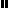 